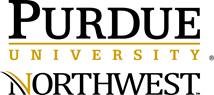 FLEXIBLE WORK AGREEMENTUse this form for documenting position scheduling activities lasting more than two work weeksEMPLOYEE NAME (Last, First, M.I.)SUPERVISOR NAMEPOSITION TITLEFLEXIBLE WORK START DATEFLEXIBLE WORK END DATEPOSITION IDORG UNIT #TYPE OF FLEXIBLE WORK ARRANGEMENT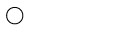 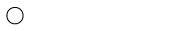 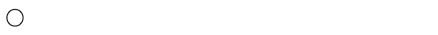 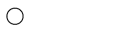 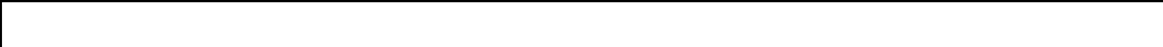 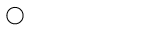 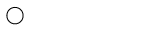 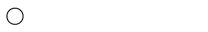 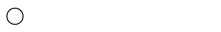 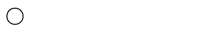 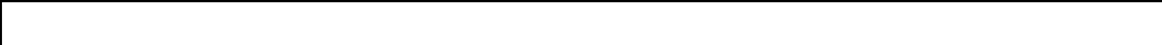 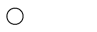 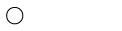 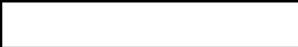 ORG UNIT NAMEFlexible work	Compressed workJob shareTelework (attach completed telework arrangement form)TYPE OF POSITION (EE Group)Exempt	Non-exemptClerical	Service	Operations/Technical	Administrative/Professional	Management/ProfessionalDESCRIPTION OF SCHEDULE CHANGECurrent Work ScheduleLunchProposed Work ScheduleLunchStart		End	Start	End			Start		End	Start	End Monday						Monday	 		Tuesday			Tuesday	 	Wednesday			Wednesday	 	Thursday			Thursday	 	Friday			Friday	 	Saturday			Saturday	 	Sunday			Sunday	 	Supervisor Comments/Alternative scheduleBy signing this document, the manager/supervisor and department head/designee give approval for the Flexible Work Agreement.Employee Supervisor/ ManagerDate DateDepartment Head/ DesigneeDateGUIDELINES:The proposed schedule must be mutually agreeable to all employees involved and the supervisor.Hours to be made-up cannot be carried into another workweek.The averaging of hours over two or more weeks is not permitted.For non-exempt employees, all hours over 40 in the workweek must be paid at the overtime rate. This includes: holidays, vacations, sick leave, jury duty, funeral leave and military duty.The department head or designee must approve the flextime schedule in advance of its implementation.If the proposed work schedule does not fit the parameters below, provide an alternative schedule in the Supervisor/Alternative Schedule field.